Управление образования, молодежной политики и спорта Администрации Амурского муниципального районаМУНИЦИПАЛЬНОЕ БЮДЖЕТНОЕ ОБЩЕОБРАЗОВАТЕЛЬНОЕ УЧРЕЖДЕНИЕСРЕДНЯЯ ОБЩЕОБРАЗОВАТЕЛЬНАЯ ШКОЛА № . АМУРСКААМУРСКОГО МУНИЦИПАЛЬНОГО РАЙОНА ХАБАРОВСКОГО КРАЯПРИКАЗ30.08.2023								                 № 253-Дг. АмурскО создании бракеражной комиссии	В связи с организацией горячего питания обучающихся на 2023-2024 учебный год, в целях выполнения санитарно – гигиенических требований,  для контроля за качеством приготовления пищиПРИКАЗЫВАЮ:1. Создать бракеражную комиссию в составе:директор учреждения Бояркина М.В.;социальный педагог Мельничук О.А.;лаборант Войдилова Т.Г.2. Членам комиссии осуществлять контроль в рамках реализации плана производственного контроля за соблюдением санитарных правил и выполнением санитарно – эпидемиологических мероприятий.3. Контроль за исполнением приказа оставляю за собой.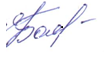 